Risolvi le seguenti equazioni e fai la verifica:Metti in evidenza tutti i fattori possibili:Semplifica il più possibile:12a2 – 4x – 15a2 + 44x =  3 · (3n – 4m) – 2 · (3n – 6m) = Costruisci un grafico che rappresenta l’altezza di una candela dal momento in cui viene accesa fino a quando è totalmente consumata. 
Considera un’altezza iniziale di .
Calcola il volume e l’area totale di un cilindro, la cui superficie laterale “srotolata” è un quadrato di 144 cm2.



 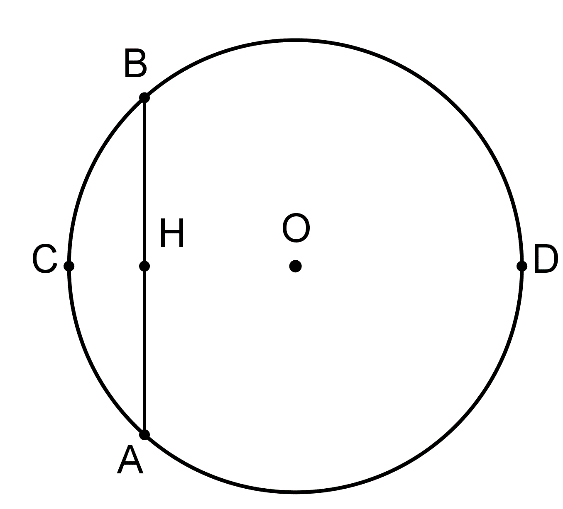 Calcola il diametro della circonferenza raffigurata a fianco e l’area del triangolo AOB, sapendo che la corda AB misura 48 cm e che il segmento OH è lungo 7 cm.
Semplifica le seguenti frazioni, mostrando nei passaggi intermedi i fattori che semplifichi (vedi esempio). Tutte le frazioni possono essere semplificate.  (esempio)Quiz matematico/calcistico:
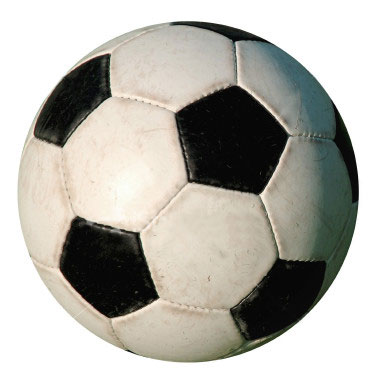 Matematica con i Conti

Due Conti lasciano un messaggio: “2 + 2 = 
Il maggiordomo capisce e se ne va a dormire.
I conti non tornano. Serie 5                                  Da consegnare entro il: ………………………a) 2a = 4ab) 5 ∙ (5 + x) = (4 – x) ∙ 7c)  –3 · (2 – b) = bd) (p – 3) ∙ 3 = 7 + 3∙(2 –p)a) 12a + 8n = ………………….……..b) ab – a2b2 = ………………….…….c) 12k2 – 5k2 = ………………………d) 7n3 – 7n2 = ………………………e) 12b2c – 11cb2 = ……………………………………….e) 12b2c – 11cb2 = ……………………………………….f) 5abc + 30bc3 – 35a2bc = …………………………………………….f) 5abc + 30bc3 – 35a2bc = …………………………………………….Qual è l’area di un campo da calcio (circa)?Qual è l’area di un campo da calcio (circa)?Qual è l’area di un campo da calcio (circa)?Quanti giri fa un pallone che rotola da una porta all’altra di un campo di calcio?Quanti giri fa un pallone che rotola da una porta all’altra di un campo di calcio?Quanti giri fa un pallone che rotola da una porta all’altra di un campo di calcio? 280 80 150Chi è stato il più grande calciatore di tutti i tempi?Chi è stato il più grande calciatore di tutti i tempi?Chi è stato il più grande calciatore di tutti i tempi? Roberto Baggio Pelè Diego Armando MaradonaQuanti esagoni e quanti pentagoni di cuoio servono per costruire un pallone da calcio come questo?Quanti esagoni e quanti pentagoni di cuoio servono per costruire un pallone da calcio come questo?Quanti esagoni e quanti pentagoni di cuoio servono per costruire un pallone da calcio come questo?………………………………………………………………………………………………………………………………………………………………………………………………………………………………………………………………………………………